Day in the Life of the Hudson River 10/20/16 Data(Salt Front ~ RM 83)RIVER MILE 92 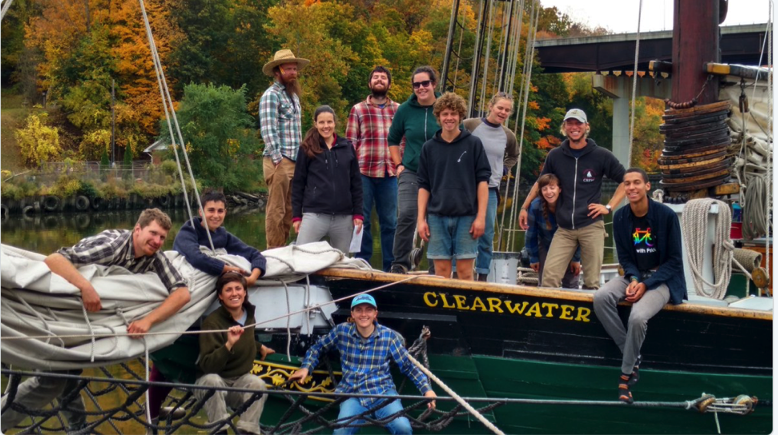 The Clearwater Crew!Mid-River on the Clearwater, Kingston, Ulster CountyGPS Latitude 4155 N Longitude 7357 WMaura Niemisto, Hudson River Sloop Clearwater  Lenape Elementary School – 5th grade, 50 students, 12 adultsLocation: Mid-River from Kingston Point, City of Kingston ITEMTimeTimeReading 1Reading 2CommentsPhysical  Air Temperature10:18 AM10:18 AM62.8F17.3CWind Speed11:32 AM11:32 AMBeaufort 1East2 ktsCloud Cover10:18 AM10:18 AM100% thick clouds - overcast100% thick clouds - overcast100% thick clouds - overcastWeather todayOvercast Overcast Overcast Overcast Overcast Weather recentlyDry, hot and sunny Dry, hot and sunny Dry, hot and sunny Dry, hot and sunny Dry, hot and sunny Water SurfaceCalmCalmCalmCalmCalmWater TemperatureTimeTemperature #1Temperature #1Temperature #2AverageWater Depth -surface 10:56 AM63.3F 17.9C63.3F 17.9CChemicalDO    Drop count10:56 AM10 ppm10 ppm17.9 C100% saturatedpH – color match kit10:56 AM 8.08.0Salinity  - refractometer and hydrometerbelow detection of these toolsbelow detection of these toolsbelow detection of these tools.Turbidity – long sight tube81 cm Looks turbid, dark and cloudyLooks turbid, dark and cloudyLooks turbid, dark and cloudyLooks turbid, dark and cloudyFish CatchTrawl net with ~8 ft. of head ropeNumber Caught- 15 Species - 2Species - 2Largest Size10:49-10:59 AM trawl1White perchWhite perch16 cmFISH44Hog ChokerHog Choker11 cmDiversity 31CatfishCatfish10 cmTotal 462Blue crabBlue crabMACRO Diversity 1 Totals 2 Currents10:18 AM 11:32 AMEbbEbbEbbEbbTraffic- Commercial 10:07 AM‘Brooklyn’ – tug and barge‘Brooklyn’ – tug and bargeWhiteNorthbound Loaded with fuel11:45 Ubc SeattleUbc SeattleRedSouthbound – deep draft ship‘Evelyn Cutler’‘Evelyn Cutler’RedSouthbound – Light fuel barge and tugTraffic – Recreational 10:57 AMLaunch boat Launch boat whiteNorthbound 2 passengers11:56 AMPowerboatPowerboatwhitesouthbound12:06 PMFishing BoatFishing BoatBluesouthboundOther ItemsEgrets, gulls, bald eagle, crows, heron, deerEgrets, gulls, bald eagle, crows, heron, deerEgrets, gulls, bald eagle, crows, heron, deerEgrets, gulls, bald eagle, crows, heron, deerEgrets, gulls, bald eagle, crows, heron, deer